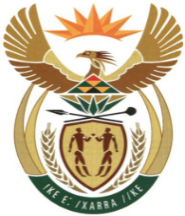 MINISTRYMINERAL RESOURCES AND ENERGYREPUBLIC OF SOUTH AFRICAPrivate Bag X 59, Arcadia, 0007, Trevenna Campus, Building 2C, C/o Meintjes & Francis Baard Street, Tel: +27 12 406 7612, Fax: +27 12 323 5849Private Bag X9111 Cape Town 8000, 7th Floor, 120 Plein Street Cape Town, Tel: +27 21 469 6425, Fax: +27 21 465 5980	Memorandum from the Parliamentary OfficeNational Assembly: 3776Please find attached a response to Parliamentary Question for written reply asked by Mr M K Montwedi (EFF) to the Minister of Mineral Resources and Energy: Mr. Mthokozisi MpofuActing Deputy Director-General: Programmes and Projects………………/………………/2022Mr. Tseliso MaqubelaDeputy Director-General: Mineral and Petroleum Regulation………………/………………/2022Recommended/ Not RecommendedMr. Jacob MbeleDirector-General: Department of Mineral Resources and Energy………………/………………/2022Approved / Not Approved Mr. S.G MantasheMinister of Mineral Resources and Energy ………………/………………/20223776.	Mr M K Montwedi (EFF) to ask the Minister of Mineral Resources and Energy:What steps has he taken to (a) address the issue of illegal mining and (b) transform illegal miners into small-scale miners in Witrankie Village in the Moses Kotane Local Municipality?				NW4664EReply:Illegal mining of chrome in Witrankie is one of the Department’s priority areas. In order to address illegal mining in the village, intelligence led operations were conducted with members of the SAPS and the Hawks. As a result of those operations, cases were opened, and arrests made.  There are continuous disruptive operations conducted by the Department and SAPS given the extent of illegal mining in the area.(b) The profile of illegal mining in South Africa is such that it is dominated by illegal immigrants. Illegal miners cannot be transformed into small scale miners. The Department through its Small-scale division only assists potential miners who intend operating within the boundaries of the law.